ПОСТАНОВЛЕНИЕг.Весьегонск15.02.2024                                                                                                                          № 104О    проведении     неотложныхмероприятий по безаварийномупропуску весеннего половодьяна территории Весьегонскогомуниципального округа в 2024 годуВ целях своевременной и качественной подготовки органов управления, сил и средств Весьегонского звена Тверской территориальной подсистемы Единой государственной системы предупреждения и ликвидации чрезвычайных ситуаций (далее– ВЗТТП РСЧС) к действиям по предупреждению и ликвидации чрезвычайных ситуаций, связанных с прохождением весеннего половодья в 2024 году, недопущению людских и материальных потерь,постановляет:1. Комиссии по предупреждению и ликвидации чрезвычайных ситуаций и обеспечению пожарной безопасности Весьегонского муниципального округа обеспечить координацию деятельности органов управления и сил ВЗ ТТП РСЧС по безаварийному пропуску весеннего половодья в 2024 году.Непосредственное управление проводимыми мероприятиями возложить на отдел по делам МП, ГО и ЧС Администрации Весьегонскогомуниципального округа(Федосков А.Н.).2. Рекомендовать руководителям предприятий и организаций округа, независимо от форм собственности, организовать:2.1. Пропуск весеннего половодья через мосты и водоперепуски, владельцы    которых не имеют квалифицированного обслуживающего персонала.2.2. Привлечение транспорта и спецтехники предприятий и организаций (независимо от форм собственности) для пропуска весеннего половодья.2.3. Выполнение мероприятий по защите автомобильных дорог от подтоплений и   разрушенийКонтроль за выполнением мероприятий, определённых в пункте 2 настоящего постановления возложить на отдел транспорта, связи и дорожной деятельности Администрации Весьегонского муниципального округа (Попова Л.Б.)3. Рекомендовать руководителям предприятий и организаций округа, независимо от форм собственности, организовать:3.1. Создание и готовность резерва сил и средств для обеспечения пропуска вешних вод и проведения аварийно-спасательных работ.3.2.Повышенную готовность имеющихся поисково-спасательных и аварийно-восстановительных команд к действию по предназначению.3.3. Выполнение мероприятий по защите населённых пунктов, жилищного фонда, объектов экономики от подтоплений и разрушений, жизнеобеспечению населения и проведению возможной эвакуации населения из зон затоплений.3.4. Принятие неотложных мер против попадания в реки и водоёмы вредных химических и органических веществ, отходов промышленного и сельскохозяйственного производства.3.5.Обеспечениесанитарно–гигиеническогоипротивоэпидемиологического благополучия населения в период пропуска весеннего половодья.3.6.Информирование населения через средства массовой информации об обстановке и действиях в зонах возможного подтопления, необходимости страхования имущества для получения компенсации за нанесённый ущерб.Контроль за выполнением мероприятий, определённых в пункте 3 настоящего постановления возложить на отдел ЖКХ и благоустройства территорий Администрации Весьегонского муниципального округа (Мурцева Е.В.)4. Отделу по делам МП, ГОиЧС Администрации Весьегонского муниципального округа (Федосков А.Н.):4.1. Согласовать с ГИМС и руководителями предприятий, имеющими на балансе плав. средства, готовность их для проведения спасательных работ на водных объектах.4.2. Определить состав оперативной группы для обследования реальной паводковой обстановки на территории округа.4.3.Разработать план мероприятий по безаварийному пропуску весеннего половодья в 2024 году.4.4. Организовать доведение до населения через средства массовой информации сообщений об обстановке, правилах поведения и порядке действий при возникновении чрезвычайных ситуаций, связанных с весенним половодьем.5. Рекомендовать Весьегонскому ОП МО «Краснохолмский» УМВД России по Тверской области(Ермошину А.А.)–обеспечить общественный порядок и безопасность дорожного движения, а также участие подразделений в оповещении населения в зонах со сложной паводковой обстановкой, пропуск по автодорогам на территории округа негабаритной спасательной техники в зоны чрезвычайных ситуаций.6. Рекомендовать отделу ГКУ ТО «Центр развития АПК ТО» в Весьегонском муниципальном округе (Гусева А.А.) организовать безаварийный пропуск весеннего половодья на объектахсельскохозяйственного назначения.7. Рекомендовать главному врачуГБУЗ Тверской области «Весьегонская ЦРБ» (Харчук Н.М.) –обеспечить готовность медицинскогообслуживания населения на случай возможного затопления населённых пунктов вовремя весеннего половодья.8. Рекомендовать Весьегонское РАЙПОТверского ОБЛПОТРЕБСОЮЗА(Кузнецова С.Н.)обеспечить снабжение продовольствием населения в труднодоступных населённых пунктах.9. Финансовому отделу Администрации муниципального округа(Брагина И.В.),в целях повышения оперативности проведения неотложных мероприятий по ликвидации чрезвычайных ситуаций, вызванных весенним половодьем, предусмотретьденежные средства в резервном фонде Администрации Весьегонского муниципального округа, на расходы, связанные с предупреждением и ликвидацией последствий чрезвычайных ситуаций и стихийных бедствий природного и техногенного характера. Резервный фонд использовать в соответствии с Положением о порядке расходования средств резервного фонда Администрации Весьегонского муниципального округа, утвержденным постановлением Администрации Весьегонского муниципального округа от 17.03.2020 № 95.10. Признать утратившим силу постановление АдминистрацииВесьегонского муниципального округа от 17.02.2023 №40 «О проведении неотложных мероприятий по безаварийному пропуску весеннего половодья на территории Весьегонского муниципального округа в 2023 году».11. Контроль за выполнением настоящего постановления возложить на заместителя Главы Администрации Весьегонскогомуниципального округа по экономическим вопросам А.А.Тихонова.12. Настоящее постановление подлежит официальному обнародованию на  информационных стендах Весьегонского муниципального округа и размещению на официальном сайте Администрации Весьегонского муниципального округа в сети «ИНТЕРНЕТ».13. Настоящее постановление вступает в силу со дня его принятия.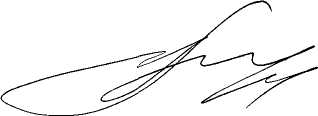 Глава Весьегонскогомуниципального округа                                                                          А.В.ПашуковАДМИНИСТРАЦИЯ  ВЕСЬЕГОНСКОГО МУНИЦИПАЛЬНОГО ОКРУГАТВЕРСКОЙ  ОБЛАСТИ